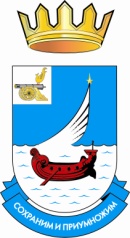 СОВЕТ ДЕПУТАТОВРОДОМАНОВСКОГО СЕЛЬСКОГО ПОСЕЛЕНИЯГАГАРИНСКОГО РАЙОНА СМОЛЕНСКОЙ ОБЛАСТИТРЕТЬЕГО СОЗЫВАРЕШЕНИЕот 15 ноября 2018 года			№ 41О прекращении полномочий исполняющего полномочия Главы муниципального образования Родомановского сельского поселения Гагаринского района Смоленской области третьего созываВ соответствии со статьей 40 Федерального закона от 6 октября 2003 года
№ 131-ФЗ «Об общих принципах организации местного самоуправления в Российской Федерации», частью 5 статьи 26 Устава Родомановского сельского поселения Гагаринского района Смоленской области, Совет депутатов Гагаринского сельского поселения Гагаринского района Смоленской области РЕШИЛ:1. Прекратить полномочия исполняющего полномочия Главы муниципального образования Родомановского сельского поселения Гагаринского района Смоленской области третьего созыва Смирновой Ларисы Викторовны в связи с избранием Главы муниципального образования Родомановского сельского поселения Гагаринского района Смоленской области.И. п. Главы муниципального образованияРодоманоского сельского поселения Гагаринского района Смоленской области 						Л.В. Смирнова,